Terms of sale:This is a quotation. No payment is required.Your business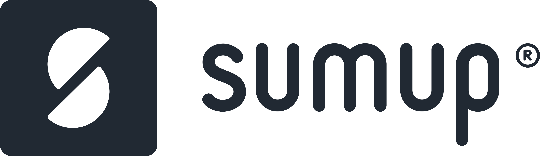 123 PiccadillyLondon W1J 7BJ UKCustomer name123 PiccadillyLondon W1J 7BJ UKTel : 07123456789DESCRIPTIONQUANTITYUNITPRICEVATAMOUNTName of product or service1each      10020%£100SUBTOTALSUBTOTAL100VAT 20%VAT 20%20TOTAL GBPTOTAL GBP120